МБДОУ «Детский сад № 30 «Незабудка»Советы родителямДелаем музыкальные инструменты из подручных вещей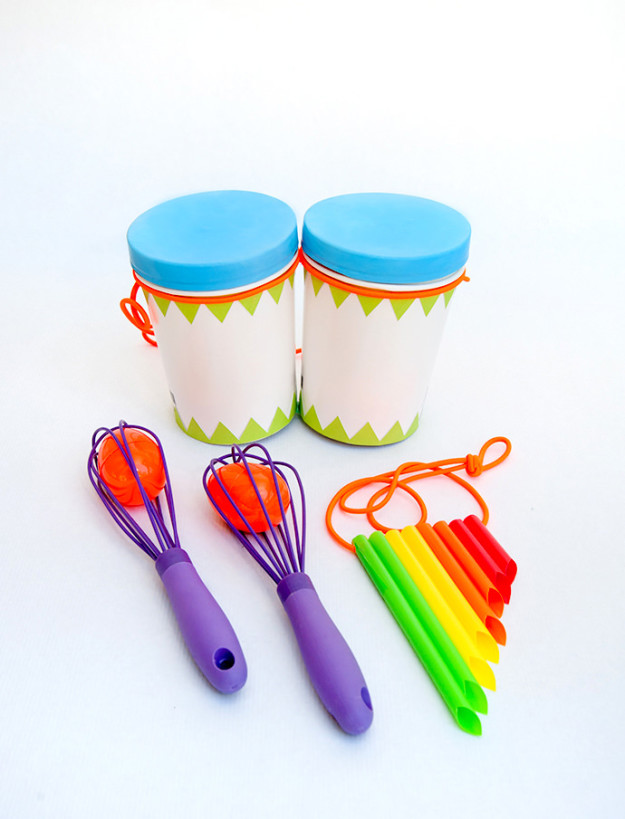 Выполнила Князева Т.Б.Группа «Подсолнушек»Если вы отправляетесь в путешествие на машине, ну или если вы просто живете в очень творческой музыкальной семье — этот мастер-класс для вас. Сделайте прикольные инструменты из обычных вещей, которые найдутся у каждого в доме.Случается так, что когда семья едет куда-то в длинный путь на машине, становится катастрофически скучно. Иногда, конечно, спасает радио, но не всегда там можно услышать песни, которые понравятся и деткам, и родителям. Но с такими инструментами вам больше никогда не будет скучно!Звучание таких инструментов будет, конечно, отличаться от настоящих, но они делаются настолько просто и легко, что вы не пожалеете, что потратили время на их создание. Почти все материалы вы найдете на кухне.Что вам понадобится: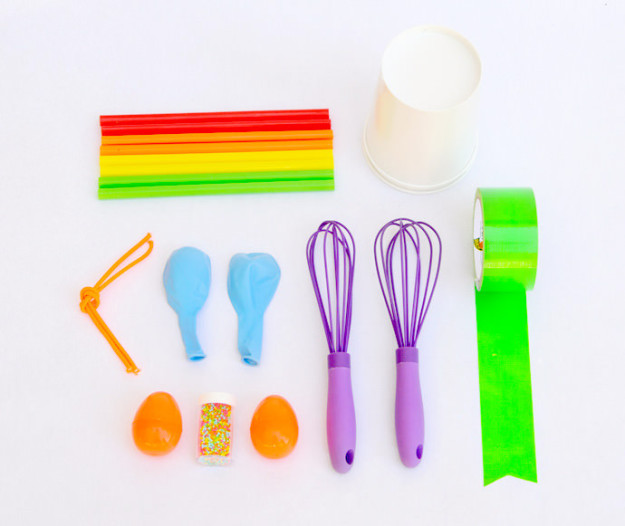 2 пластиковых или плотных бумажных маленьких ведерка2 крепких шарика8 широких трубочекножницыскотчверевочка2 пластиковых венчика2 пластмассовых яйца, которые можно открыть (используйте пластиковые коробочки от киндеров)посыпка для куличей (или бисер)дыроколнесколько человек, которые станут музыкантами!Как сделать маленькие бонгиВозьмите ведерки. Дыроколом по бокам проделайте отверстия, через которые веревочкой соедините бонги. Далее возьмите шарики и отрежьте их концы. Теперь натяните полученные материалы на верхушки ведерок. Дальше можете фантазировать и украшать бонги.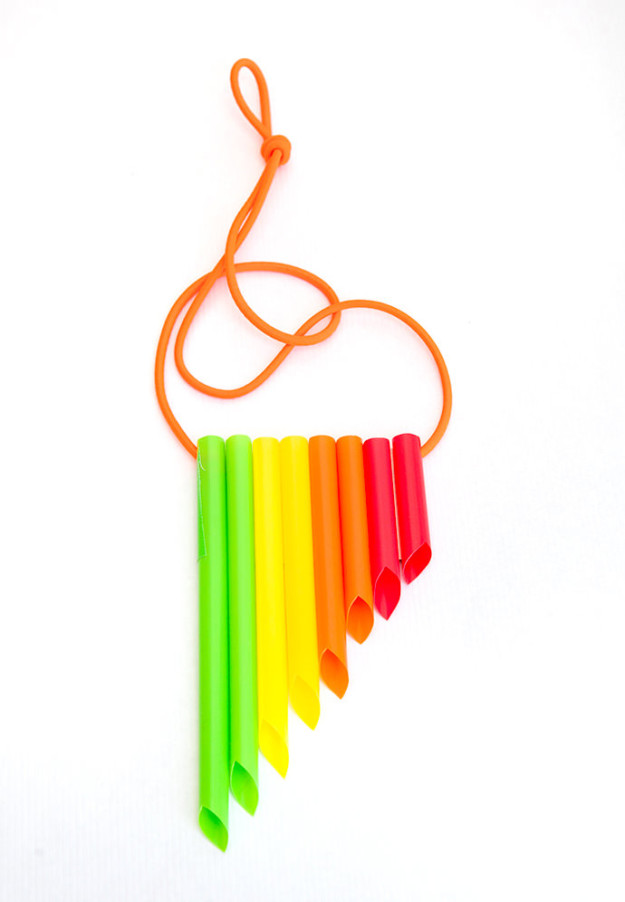 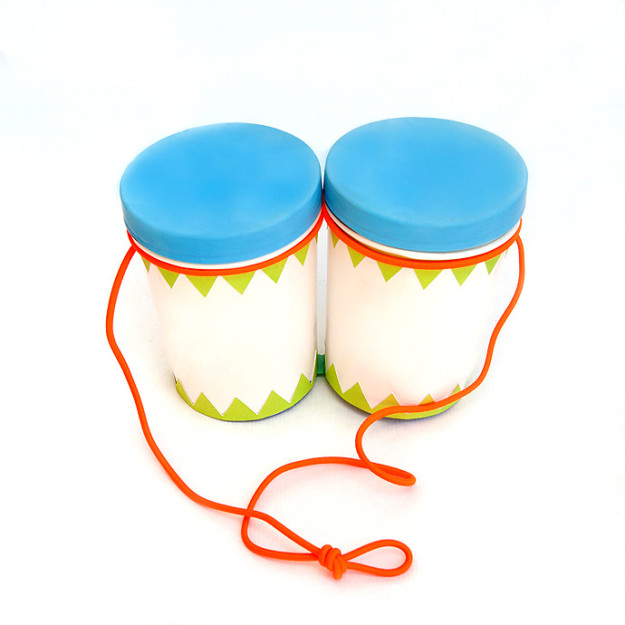 Теперь делаем кугиклыБерем соломинки, кладем их в ряд и укорачиваем на разную длину. Делаем надрезы (как на фото), а затем склеиваем их вместе. По желанию приделайте веревочку.Приступаем к созданию маракасЭто будет очень просто! Возьмите коробочки от киндеров, поместите в них бисер или посыпку для куличей. А теперь засуньте эти маленькие баночки в пластиковые венчики. Готово!Наслаждайтесь музыкой и не скучайте!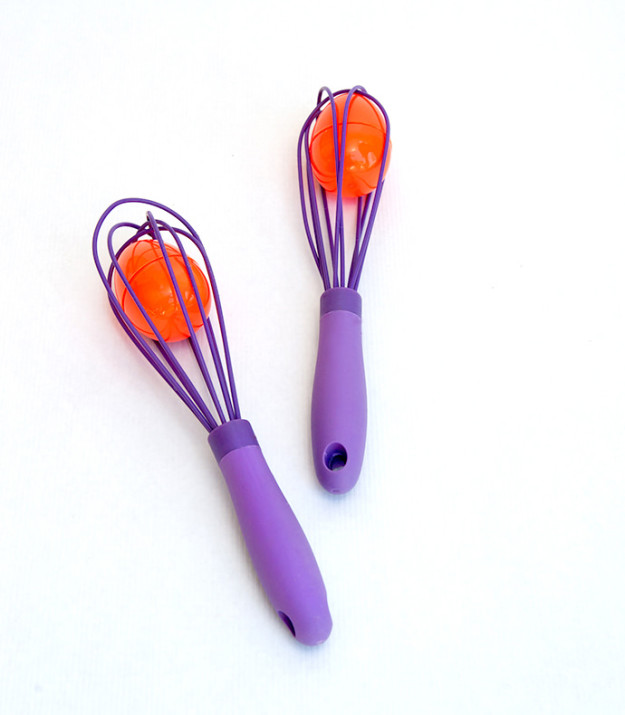 